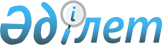 О внесении изменений в некоторые приказы Министерства транспорта и коммуникаций Республики Казахстан, Министерства по инвестициям и развитию Республики Казахстан и Министерства индустрии и инфраструктурного развития Республики КазахстанПриказ Министра индустрии и инфраструктурного развития Республики Казахстан от 2 июня 2023 года № 406. Зарегистрирован в Министерстве юстиции Республики Казахстан 5 июня 2023 года № 32692
      Примечание ИЗПИ!      Порядок введения в действие см. п. 4.
      ПРИКАЗЫВАЮ:
      1. Утвердить прилагаемый перечень некоторых приказов Министерства транспорта и коммуникаций Республики Казахстан, Министерства по инвестициям и развитию Республики Казахстан и Министерства индустрии и инфраструктурного развития Республики Казахстан, в которые вносятся изменения.
      2. Комитету транспорта Министерства индустрии и инфраструктурного развития Республики Казахстан в установленном законодательством порядке обеспечить:
      1) государственную регистрацию настоящего приказа в Министерстве юстиции Республики Казахстан;
      2) размещение настоящего приказа на интернет-ресурсе Министерства индустрии и инфраструктурного развития Республики Казахстан.
      3. Контроль за исполнением настоящего приказа возложить на курирующего вице-министра индустрии и инфраструктурного развития Республики Казахстан.
      4. Настоящий приказ вводится в действие по истечении шестидесяти календарных дней после дня его первого официального опубликования.
      "СОГЛАСОВАН"Комитет национальной безопасностиРеспублики Казахстан
      "СОГЛАСОВАН"Министерство национальной экономикиРеспублики Казахстан
      "СОГЛАСОВАН"Министерство цифрового развития, инновацийи аэрокосмической промышленностиРеспублики Казахстан Перечень некоторых приказов Министерства транспорта и коммуникаций Республики Казахстан, Министерства по инвестициям и развитию Республики Казахстан и Министерства индустрии и инфраструктурного развития Республики Казахстан, в которые вносятся изменения
      1. В приказе исполняющего обязанности Министра транспорта и коммуникаций Республики Казахстан от 13 мая 2011 года № 276 "Об утверждении Правил технического наблюдения за постройкой судов и изготовлением материалов и изделий" (зарегистрирован в Реестре государственной регистрации нормативных правовых актов за № 6993):
      в Правилах технического наблюдения за постройкой судов и изготовлением материалов и изделий, утвержденных указанным приказом:
      пункт 47 изложить в следующей редакции:
      "47. Услугополучатель для получения Свидетельства о признании направляет в Регистр судоходства через веб-портал "электронного правительства" (далее – портал) заявку на признание организации или испытательной лаборатории (далее – заявка), по форме согласно приложению 3 к настоящим Правилам. 
      Перечень основных требований к оказанию государственной услуги "Проведение технического освидетельствования организаций и испытательных лабораторий" изложен согласно приложению 3-1 к настоящим Правилам (далее – Перечень основных требований к оказанию государственной услуги).
      Услугополучателю в "личный кабинет" направляется статус о принятии запроса для оказания государственной услуги, а также уведомление с указанием даты и времени получения результата государственной услуги.
      Общий срок рассмотрения документов, освидетельствования и выдачи Свидетельства о признании Регистром судоходства составляет 10 (десять) рабочих дней.
      Государственная услуга "Проведение технического освидетельствования организаций и испытательных лабораторий" оказывается юридическим лицам.
      Уполномоченный орган в течение трех рабочих дней после государственной регистрации нормативного правового акта, направляет информацию о внесенных изменениях и (или) дополнениях в настоящие Правила, определяющие порядок оказания государственной услуги, услугодателю, оператору информационно-коммуникационной инфраструктуры "электронного правительства" и в Единый контакт-центр.";
      пункт 67 изложить в следующей редакции:
      "67. При удовлетворительных результатах освидетельствования и испытаний работник Регистра судоходства оформляет и направляет на портал в "личный кабинет" услугополучателя Свидетельство о признании, подписанный электронной цифровой подписью уполномоченного лица Регистра судоходства в сроки, указанные в пункте 47 настоящих Правил.
      При несоответствии одного или нескольких заявленных видов работ требованиям настоящих Правил, Свидетельство о признании выдается на виды работ, качество которых подтверждается.
      При наличии оснований, предусмотренных в пункте 9 Перечня основных требований к оказанию государственной услуги, услугодатель уведомляет услугополучателя о предварительном решении об отказе в оказании государственной услуги, а также времени и месте (способе) проведения заслушивания для возможности выразить услугополучателю позицию по предварительному решению.
      Уведомление о заслушивании направляется не менее чем за 3 (три) рабочих дня до завершения срока оказания государственной услуги. Заслушивание проводится не позднее 2 (двух) рабочих дней со дня получения уведомления.
      По результатам заслушивания услугодатель выдает услугополучателю положительный результат либо мотивированный отказ в оказании государственной услуги.
      В оказании государственной услуги отказывается по основаниям, указанным в пункте 9 перечня основных требований к оказанию государственной услуги.";
      приложение 3-1 к Правилам технического наблюдения за постройкой судов и изготовлением материалов и изделий, утвержденным указанным приказом, изложить в новой редакции согласно приложению 1 к настоящему перечню.
      2. В приказе Министра по инвестициям и развитию Республики Казахстан от 30 января 2015 года № 77 "Об утверждении Перечня обязательных услуг морского порта" (зарегистрирован в Реестре государственной регистрации нормативных правовых актов за № 10906):
      в Перечне обязательных услуг порта, утвержденным указанным приказом:
      подпункт 2) изложить в следующей редакции:
      "2) навигационные - предоставление навигационных услуг средствами навигации и связи посредством систем управления движением судов либо береговых радиолокационных систем и другого навигационного оборудования (буи, вехи, маяки, створные знаки, средства радиосвязи) при входе/выходе и плавании судна в акватории порта;".
      3. В приказе исполняющего обязанности Министра по инвестициям и развитию Республики Казахстан от 24 февраля 2015 года № 164 "Об утверждении требований минимального состава экипажа судна" (зарегистрирован в Реестре государственной регистрации нормативных правовых актов за № 10548):
      в Требованиях минимального состава экипажа судна, утвержденных указанным приказом:
      пункт 20 изложить в следующей редакции:
      "20. На судах, включая катера и катамараны, предназначенных для перевозки рабочего персонала до места несения вахты на Каспийском море, на специализированных судах срочной эвакуации при выполнении одноразового рейса для эвакуации людей из места бедствия на Каспийском море до безопасного порта Республики Казахстан, а также на судах вспомогательного флота (в том числе на воздушной подушке), валовой вместимости менее 300 регистровых тонн, продолжительность смены которых не превышает 12 часов, в минимальный состав экипажа судна входят только капитан и старший механик или второй механик (вахтенный механик).
      На судах на воздушной подушке более 300 регистровых тонн, продолжительность смены которых не превышает 12 часов, в минимальный состав экипажа судна входят капитан, старший механик или второй механик (вахтенный механик) и матрос.".
      4. В приказе исполняющего обязанности Министра по инвестициям и развитию Республики Казахстан от 24 февраля 2015 года № 156 "Об утверждении образца мореходной книжки, Правил ее оформления и выдачи" (зарегистрирован в Реестре государственной регистрации нормативных правовых актов за № 10661): 
      в Правилах оформления и выдачи мореходной книжки, утвержденных указанным приказом:
      пункт 4 изложить в следующей редакции:
      "4. Мореходная книжка оформляется и выдается гражданам Республики Казахстан, иностранным гражданам и лицам без гражданства, прошедшим подготовку специалистов морского транспорта.";
      пункт 13 изложить в следующей редакции:
      "13. Перечень основных требований к оказанию государственной услуги "Выдача мореходной книжки" изложен согласно приложению 2 к настоящим Правилам.
      При подаче всех необходимых для получения государственной услуги документов в "личном кабинете" услугополучателя отображается статус о принятии запроса для оказания государственной услуги с указанием даты получения результата государственной услуги.
      Уполномоченный орган в течение трех рабочих дней после государственной регистрации нормативного правового акта, направляет информацию о внесенных изменениях и (или) дополнениях в настоящие Правила, определяющие порядок оказания государственной услуги, услугодателю, оператору информационно-коммуникационной инфраструктуры "электронного правительства", в Государственную корпорацию "Правительство для граждан" и в Единый контакт-центр.";
      приложение 2 к Правилам оформления и выдачи мореходной книжки, утвержденным указанным приказом, изложить в новой редакции согласно приложению 2 к настоящему перечню.
      5. В приказе исполняющего обязанности Министра по инвестициям и развитию Республики Казахстан от 24 февраля 2015 года № 165 "Об утверждении Правил государственной регистрации судов и прав на них" (зарегистрирован в Реестре государственной регистрации нормативных правовых актов за № 11125):
      приложение 13 к Правилам государственной регистрации судов и прав на них, утвержденным указанным приказом, изложить в новой редакции согласно приложению 3 к настоящему перечню.
      6. В приказе Министра по инвестициям и развитию Республики Казахстан от 24 апреля 2015 года № 486 "Об утверждении Правил осуществления экспедиторской деятельности на морском транспорте" (зарегистрирован в Реестре государственной регистрации нормативных правовых актов за № 11199):
      в Правилах осуществления экспедиторской деятельности на морском транспорте, утвержденных указанным приказом:
      подпункт 12) пункта 5 изложить в следующей редакции:
      "12) ремонт контейнеров, транспортной тары и упаковки;".
      7. В приказе Министра по инвестициям и развитию Республики Казахстан от 26 июля 2017 года № 504 "Об утверждении образцов профессионального диплома, подтверждения профессионального диплома, Правил дипломирования моряков" (зарегистрирован в Реестре государственной регистрации нормативных правовых актов за № 15577):
      в Правилах дипломирования моряков, утвержденных указанным приказом:
      пункт 6 изложить в следующей редакции:
      "6. Срок действия профессионального диплома для лиц, указанных в пункте 8 настоящих Правил, составляет 5 лет.
      Подтверждение профессионального диплома теряет силу по истечении срока действия профессионального диплома и недействительно без профессионального диплома.
      Профессиональный диплом для рядового состава бессрочен.
      Плавательный стаж для получения первичного профессионального диплома капитана или лица командного состава нарабатывается на судах валовой вместимости или с главной двигательной установкой мощностью, указанных в данном профессиональном дипломе.";
      пункты 42, 43 и 44 изложить в следующей редакции:
      "42. При получении профессионального диплома матроса в составе навигационной вахты на судне валовой вместимости 500 регистровых тонн или более, кандидат в соответствии с Правилом II/4 ПДНВ имеет:
      1) плавательный стаж не менее 6 месяцев в составе палубной команды под руководством капитана, вахтенного помощника капитана или квалифицированного матроса, соответствие стандартам компетентности, указанным в разделе A-II/4 Кодекса ПДНВ или специальную подготовку в образовательной организации согласно раздела A-II/4 Кодекса ПДНВ и плавательный стаж не менее 2 месяцев как часть учебной программы с выполнением обязанностей по несению вахты на ходовом мостике под руководством дипломированного специалиста;
      2) документы, указанные в пунктах 10 и 13 настоящих Правил.
      43. При получении профессионального диплома матроса первого класса на судне валовой вместимости 500 регистровых тонн или более, кандидат в соответствии с Правилом II/5 ПДНВ имеет:
      1) профессиональный диплом матроса в составе навигационной вахты на судне валовой вместимости 500 регистровых тонн или более;
      2) плавательный стаж в должности матроса в составе навигационной вахты не менее 18 месяцев, соответствие стандартам компетентности, указанным в разделе A-II/5 Кодекса ПДНВ или специальную подготовку в образовательной организации согласно раздела A-II/5 Кодекса ПДНВ и плавательный стаж в должности матроса в составе навигационной вахты не менее 12 месяцев;
      3) документы, указанные в пунктах 10 и 13 настоящих Правил;
      4) свидетельство подготовки специалиста морского транспорта по программе "Специалист по спасательным шлюпкам и плотам и дежурным шлюпкам, не являющимся скоростными дежурными шлюпками".
      44. При получении профессионального диплома моториста в составе машинной вахты на судне с главной двигательной установкой мощностью 750 кВт или более, кандидат в соответствии с Правилом III/4 ПДНВ имеет:
      1) плавательный стаж не менее 6 месяцев в составе машинной команды под руководством лица командного состава машинной команды, соответствие стандартам компетентности, указанным в разделе A-III/4 Кодекса ПДНВ или специальную подготовку в образовательной организации согласно раздела A-III/4 Кодекса ПДНВ и плавательный стаж не менее 2 месяцев как часть учебной программы с выполнением обязанностей по несению машинной вахты под руководством лица командного состава машинной команды;
      2) документы, указанные в пунктах 10 и 13 настоящих Правил.";
      приложение 1 к Правилам дипломирования моряков, утвержденным указанным приказом, изложить в новой редакции согласно приложению 4 к настоящему перечню.
      8. В приказе Министра индустрии и инфраструктурного развития Республики Казахстан от 16 июля 2019 года № 512 "Об утверждении Правил выдачи разрешения на эксплуатацию судна, плавающего под флагом иностранного государства, в казахстанском секторе Каспийского моря" (зарегистрирован в Реестре государственной регистрации нормативных правовых актов за № 19057):
      в Правилах выдачи разрешения на эксплуатацию судна, плавающего под флагом иностранного государства, в казахстанском секторе Каспийского моря, утвержденных указанным приказом:
      пункт 4 изложить в следующей редакции:
      "4. Заявитель для получения разрешения направляет в уполномоченный орган посредством веб-портала "электронного правительства" (далее – портал) заявку на получение разрешения на эксплуатацию судна, плавающего под флагом иностранного государства, в казахстанском секторе Каспийского моря (далее – заявка), по форме согласно приложению 1 к настоящим Правилам.
      К заявке прилагаются электронные копии документов, приведенных в перечне основных требований к оказанию государственной услуги "Выдача разрешения на эксплуатацию судна, плавающего под флагом иностранного государства, в казахстанском секторе Каспийского моря" (далее – Перечень основных требований к оказанию государственной услуги) согласно приложению 2 к настоящим Правилам.
      Перечень основных требований к оказанию государственной услуги изложен согласно приложению 2 к настоящим Правилам.
      Общий срок рассмотрения документов и выдачи разрешения уполномоченным органом составляет 9 (девять) рабочих дней.
      Уполномоченный орган в течение трех рабочих дней после государственной регистрации нормативного правового акта, направляет информацию о внесенных изменениях и (или) дополнениях в настоящие Правила, определяющие порядок оказания государственной услуги, услугодателю, оператору информационно-коммуникационной инфраструктуры "электронного правительства", и в Единый контакт-центр.";
      пункт 8 изложить в следующей редакции:
      "8. Уполномоченный орган в день поступления документов осуществляет их прием и регистрацию.
      При обращении заявителя после окончания рабочего времени, в выходные и праздничные дни, прием заявки и выдача результатов оказания государственной услуги осуществляется следующим рабочим днем.
      Услугодатель в течение 2 (двух) рабочих дней с момента получения документов услугополучателя, проверяет полноту представленных документов.
      При представлении услугополучателем неполного пакета документов услугодатель в указанные сроки дает мотивированный отказ в дальнейшем рассмотрении заявления согласно приложению 3 к настоящим Правилам.
      При наличии оснований, предусмотренных в пункте 9 Перечня основных требований к оказанию государственной услуги, услугодатель уведомляет услугополучателя о предварительном решении об отказе в оказании государственной услуги, а также времени и месте (способе) проведения заслушивания для возможности выразить услугополучателю позицию по предварительному решению.
      Уведомление о заслушивании направляется не менее чем за 3 (три) рабочих дня до завершения срока оказания государственной услуги. Заслушивание проводится не позднее 2 (двух) рабочих дней со дня получения уведомления. 
      По результатам заслушивания услугодатель выдает услугополучателю положительный результат либо мотивированный отказ в оказании государственной услуги. Результат оказания государственной услуги, подписанный электронной цифровой подписью заместителя руководителя уполномоченного органа, направляется заявителю в форме электронного документа посредством портала.
      Сведения о документах, удостоверяющих личность собственника (в отношении физических лиц) либо о государственной регистрации юридического лица-собственника (в отношении юридических лиц) подтягиваются из соответствующих государственных информационных систем через шлюз "электронного правительства".";
      пункт 11 изложить в следующей редакции:
      "11. При положительном заключении сотрудник уполномоченного органа в течение 1 (одного) рабочего дня оформляет и направляет разрешение в "личный кабинет" заявителя на портале, либо при отрицательном заключении в указанные сроки подготавливает и направляет заявителю мотивированный отказ в выдаче разрешения.
      Отказ в выдаче разрешения осуществляется по основаниям, приведенным в Перечне основных требований к оказанию государственной услуги.";
      приложение 2 к Правилам выдачи разрешения на эксплуатацию судна, плавающего под флагом иностранного государства, в казахстанском секторе Каспийского моря, утвержденным указанным приказом, изложить в новой редакции согласно приложению 5 к настоящему Перечню.
      9. В приказе Министра индустрии и инфраструктурного развития Республики Казахстан от 1 августа 2019 года № 602 "Об утверждении Правил применения цен (тарифов) за обязательные услуги морского порта" (зарегистрирован в Реестре государственной регистрации нормативных правовых актов за № 19199):
      в Правилах применения цен (тарифов) за обязательные услуги морского порта, утвержденных указанным приказом:
      пункты 5 и 6 изложить в следующей редакции:
      "5. В Перечень обязательных услуг входят:
      корабельные;
      навигационные;
      за проход каналом;
      причальные;
      якорные;
      швартовые;
      в сфере природоохранных мероприятий;
      карантинные.
      1) Цена (тариф) за корабельные услуги применяется при каждом входе в порт и выходе судна из порта и устанавливается за каждую брутто-регистровую тонну судна.
      2) Пользование услугами навигационного центра осуществляется на платной основе по ценам (тарифам), утверждаемым уполномоченным органом в соответствии с пунктом 1 статьи 156 Закона Республики Казахстан "О государственном имуществе".
      Порядок оказания навигационных услуг с использованием системы управления движением судов осуществляется в соответствии с Правилами плавания и стоянки судов в морских портах Республики Казахстан и на подходах к ним, утвержденными приказом исполняющего обязанности Министра по инвестициям и развитию Республики Казахстан от 24 февраля 2015 года № 162 (зарегистрирован в Реестре государственной регистрации нормативных правовых актов за № 12193).
      Цена (тариф) за пользование услугами навигационного центра устанавливается за единицу валовой вместимости судна, указанной в мерительном свидетельстве судна и применяется за заход судна в зону действия системы управления движением судов и отдельно за выход судна из зоны действия системы управления движением судов.
      Расчет цены (тарифа) за пользование услугами навигационного центра для судов, не имеющих мерительного свидетельства, производится по условному объему судна, исчисляемому в кубических метрах, путем произведения трех величин судна – наибольшей длины, наибольшей ширины и наибольшей высоты борта судна, указанных в судовых документах, с применением коэффициента 0,35.
      Валовая вместимость баржебуксирных составов, караванов и прочих составных плавучих объектов (в том числе плотов) при расчете объема услуг навигационного центра определяется как сумма валовых вместимостей всех элементов составных плавучих объектов. При отсутствии валовой вместимости у плавучих объектов расчет производится по условному объему плавучего объекта, исчисленного в кубических метрах, путем произведения трех величин – наибольшей длины, наибольшей ширины и наибольшей высоты плавучего объекта, указанных в судовых документах или иных документах плавучего объекта с применением коэффициента 0,35.
      Цены (тарифы) за навигационные услуги порта Актау (использование средств навигационной обстановки) применяются при каждом входе в порт и выходе судна из порта и устанавливаются за каждую брутто-регистровую тонну судна.
      Цена (тариф) за услуги навигационного центра не применяется к военным кораблям и судам Военно-Морских Сил Вооруженных Сил Республики Казахстан и Пограничной службы Комитета национальной безопасности Республики Казахстан, а также судам, привлекаемым государственными органами, для принятия мер по предупреждению и (или) ликвидации чрезвычайных ситуаций природного и техногенного характера, участия в мероприятиях по повышению готовности к ним (учениях, тренировках).
      3) Цена (тариф) за проход каналом применяется при каждом прохождении канала в один конец и устанавливается за каждую брутто-регистровую тонну судна.
      4) Цена (тариф) за использование причала под грузовыми операциями применяется за стоянку судна у причала под грузовыми операциями и устанавливается на каждую брутто-регистровую тонну судна и производится с судов, стоящих у причала (исключая рейдовый причал).
      Цена (тариф) за использование причала для вспомогательных (вне грузовых) операций применяется за время стоянки судна у причала и устанавливается за каждую брутто-регистровую тонну судна за время стоянки у причала и производится с судов, стоящих у причала (исключая рейдовый причал).
      5) Цена (тариф) за якорную услугу применяется за якорную стоянку судам на рейде и/или у причала и устанавливается за каждую брутто-регистровую тонну судна.
      6) Цена (тариф) за швартовые услуги применяется за работу швартовщиков по разноске швартовых концов, отшвартовку и перетяжку судов.
      Цена (тариф) за швартовые услуги устанавливается за одну операцию.
      7) Цена (тариф) за природоохранные мероприятия устанавливается за каждые сутки стоянки судна в порту.
      8) Цена (тариф) за карантинные услуги устанавливается за один судозаход.
      6. При заходе в порт судов, приписанных к данному морскому порту, для осуществления внегрузовых операций (пополнение запасов, бункеровка, сдача отходов или иная вынужденная необходимость) в связи с нахождением в море свыше срока автономной работы судна владельцем морского порта (оператором морского терминала) предоставляются скидки на обязательные услуги морского порта на условиях и в порядке, им определенных, за исключением регулируемых государством услуг.
      При заходе в порт судов, приписанных к данному морскому порту, которые осуществляют рыболовство в морских и территориальных водах Республики Казахстан, владельцем морского порта (оператором морского терминала) предоставляются скидки на обязательные услуги морского порта на условиях и в порядке, им определенных, за исключением плат за швартовые услуги, за использование причала под (вне) грузовыми операциями.".
      10. В приказе исполняющего обязанности Министра индустрии и инфраструктурного развития Республики Казахстан от 3 апреля 2020 года № 181 "Об утверждении Правил оказания государственной услуги "Выдача удостоверений личности моряка Республики Казахстан" (зарегистрирован в Реестре государственной регистрации нормативных правовых актов за № 20309):
      в Правилах оказания государственной услуги "Выдача удостоверений личности моряка Республики Казахстан", утвержденных указанным приказом:
      пункт 5 изложить в следующей редакции: 
      "5. Перечень основных требований к оказанию государственной услуги изложен согласно приложению 1 к настоящим Правилам.
      Уполномоченный орган в течение трех рабочих дней после государственной регистрации нормативного правового акта, направляет информацию о внесенных изменениях и (или) дополнениях в настоящие Правила, определяющие порядок оказания государственной услуги, услугодателю и в Единый контакт-центр.";
      пункт 14 изложить в следующей редакции: 
      "14. В случае представления услугополучателем неполного пакета документов и (или) документов с истекшим сроком действия услугодатель отказывает в приеме заявления. 
      По результатам согласования с органами национальной безопасности услугодатель готовит проект письменного заключения о результатах проверки наличия оснований для оформления и выдачи УЛМ согласно приложению 5 к настоящим Правилам.
      При наличии оснований, предусмотренных в пункте 9 перечня основных требований к оказанию государственной услуги, услугодатель уведомляет услугополучателя о предварительном решении об отказе в оказании государственной услуги, а также времени и месте (способе) проведения заслушивания для возможности выразить услугополучателю позицию по предварительному решению.
      Уведомление о заслушивании направляется не менее чем за 3 (три) рабочих дня до завершения срока оказания государственной услуги. Заслушивание проводится не позднее 2 (двух) рабочих дней со дня получения уведомления.
      По результатам заслушивания услугодатель выдает услугополучателю положительный результат либо мотивированный отказ в оказании государственной услуги.";
      приложение 1 Правилам оказания государственной услуги "Выдача удостоверений личности моряка Республики Казахстан", утвержденным указанным приказом, изложить в новой редакции согласно приложению 6 к настоящему Перечню. Перечень основных требований к оказанию государственной услуги "Выдача мореходной книжки" Заявление на государственную регистрацию морского судна в бербоут-чартерном реестре
      1. Индивидуальный идентификационный номер / бизнес- идентификационный номеруслугополучателя _________________________________________________________
      2. Название судна _________________________________________________________
      3. Срок действия решения на право плавания под Государственным флагомРеспублики Казахстан _____________________________________________________
      4. Наименование фрахтователя ______________________________________________
      5. Адрес, телефон, электронная почта фрахтователя _____________________________
      6. Район плавания судна ____________________________________________________
      7. Порт регистрации на период фрахтования ___________________________________
      8. Порт предыдущей регистрации ____________________________________________
      9. Дата приостановления предыдущей регистрации _____________________________
      10. Дата завершения приостановления предыдущей регистрации __________________
      11. Грузоподъемность судна (если применимо) ____________________________ тонн
      12. Пассажировместимость (если применимо) ___________________________ человек
      13. Тип главного двигателя судна (если применимо) _____________________________
      14. Род движителей _________________________________________________________
      15. Количество винтов ______________________________________________________
      16. Осадка максимальная: с грузом ________ метров, порожним __________ метров
      17. Регистровая вместимость: чистая _____________ тонн, валовая__________ тонн
      18. Максимальная скорость хода: с грузом _________ узлов, порожним _____ узлов
      19. Количество и вместимость спасательных шлюпок и плотов _________________
      20. Регистрационный номер судна _________________________________________
      21. Идентификационный номер Международной морской организации (при наличии)_______________________________________________________________________
      22. Позывной сигнал (при наличии) ________________________________________
      23. Порт основной приписки ______________________________________________
      24. Тип судна ___________________________________________________________
      25. Год и место постройки судна ___________________________________________
      26. Материал корпуса ____________________________________________________
      27. Количество и мощность главных двигателей (при наличии) _________________
      28. Прежнее название судна (при наличии) __________________________________
      29. Вместимость танков: топливных ______, пресной воды _____, балластных ____
      30. Размеры судна (в метрах): длина _____________, ширина ___________________,высота надводного борта _________________________________________________
      31. Класс судна _________________________________________________________
      32. Мерительное свидетельство ___________________________________________(когда, кем выдано, номер)
      33. Пассажирское свидетельство (при наличии)_______________________________(когда, кем выдано, номер, срок действия)
      34. Свидетельство о годности к плаванию (при наличии) _______________________(когда, кем выдано, номер, срок действия)
      35. Классификационное свидетельство _______________________________________(когда, кем выдано, срок действия)
      36. Собственник судна _____________________________________________________(наименование, адрес, по праву какого государства зарегистрирован(для юридических лиц); фамилия, имя, отчество (при наличии), гражданство, адрес,индивидуальный идентификационный номер (для физических лиц), телефон,электронная почта)
      37. Обременение судна (если применимо) _____________________________________(основание возникновения, реквизиты документов, срок)
      38. Подпись и данные услугополучателя _______________________________________(фамилия, имя, отчество (при наличии)Дата ________________ Заявление на выдачу профессионального диплома
      1. Заявление на выдачу профессионального диплома (нужное отметить):
      1-1.Заявление на подтверждение профессионального диплома:
      2. Данные заявителя:
      Примечание:* свидетельство о страховании или ином финансовом обеспечении гражданской ответственности за ущерб от загрязнения нефтью с судов выдается в порядке, утвержденном приказом Министра транспорта и коммуникаций Республики Казахстан от 17 июля 2002 года № 251-I (зарегистрирован в Реестре государственной регистрации нормативных правовых актов за № 1956), страховой полис по обязательному страхованию ответственности перевозчика перед пассажирами выдается в порядке, установленном Законом Республики Казахстан "О страховой деятельности".Если классификационное свидетельство или иной документ, подтверждающий техническую годность судна и пассажирское свидетельство выданы иностранным классификационным обществом, непризнанным уполномоченным органом в области торгового мореплавания в порядке, установленном законодательством, необходимо подтверждение от признанного классификационного общества в соответствии с Законом Республики Казахстан "О торговом мореплавании". Перечень основных требований к оказанию государственной услуги
"Выдача удостоверений личности моряка Республики Казахстан"
					© 2012. РГП на ПХВ «Институт законодательства и правовой информации Республики Казахстан» Министерства юстиции Республики Казахстан
				
      Министр индустриии инфраструктурного развитияРеспублики Казахстан

М. Карабаев
Утвержден приказом
Министра индустрии
и инфраструктурного развития
Республики Казахстан
от 2 июня 2023 года № 406Приложение 1к приказуПриложение 3-1
к Правилам технического
наблюдения за постройкой
судов и изготовлением
материалов и изделий
Перечень основных требований к оказанию государственной услуги"Проведение технического освидетельствования организаций и испытательных лабораторий"
Перечень основных требований к оказанию государственной услуги"Проведение технического освидетельствования организаций и испытательных лабораторий"
Перечень основных требований к оказанию государственной услуги"Проведение технического освидетельствования организаций и испытательных лабораторий"
1
 Наименование услугодателя 
Филиал "Регистр судоходства" республиканского государственного казенного предприятия "Қазақстан су жолдары" Комитета транспорта Министерства индустрии и инфраструктурного развития Республики Казахстан
2
Способы предоставления государственной услуги (каналы доступа) 
веб-портал "электронного правительства"
3
Срок оказания государственной услуги
10 (десять) рабочих дней
4
Форма оказания государственной услуги
электронная (полностью автоматизированная)
5
Результат оказания государственной услуги
свидетельство о признании либо мотивированный ответ об отказе в оказании государственной услуги по форме согласно приложению 3-2 к настоящим Правилам
6
Размер оплаты, взимаемой с услугополучателя при оказании государственной услуги, и способы ее взимания в случаях, предусмотренных законодательством Республики Казахстан
Государственная услуга оказывается на платной основе в соответствии с пунктом 1 статьи 156 Закона Республики Казахстан "О государственном имуществе".
Оплата суммы сбора осуществляется в наличной или безналичной форме через банки второго уровня и организации, осуществляющие отдельные виды банковских операций, или через платежный шлюз "электронного правительства".
7
График работы услугодателя, Государственной корпорации и объектов информации
1) портала – круглосуточно, за исключением технических перерывов в связи с проведением ремонтных работ (при обращении услугополучателя после окончания рабочего времени, в выходные и праздничные дни согласно Кодексу, прием заявлений и выдача результатов оказания государственной услуги осуществляется следующим рабочим днем); 
2) услугодателя – с понедельника по пятницу включительно, с 8.00 часов до 17.00 часов, с перерывом на обед с 12.00 до 13.00 часов, кроме выходных (суббота и воскресенье) и праздничных дней, согласно трудовому законодательству Республики Казахстан.
8
Перечень документов и сведений, истребуемых у услугополучателя для оказания государственной услуги
1) заявка на признание организации или испытательной лаборатории, по форме согласно приложению 3 к настоящим Правилам;
2) электронная копия квитанции об оплате, взимаемой с услугополучателя при оказании государственной услуги.
9
Основания для отказа в оказании государственной услуги, установленные законами Республики Казахстан
1) установление недостоверности документов, представленных услугополучателем для получения государственной услуги, и (или) данных (сведений), содержащихся в них;
2) несоответствие услугополучателя и (или) представленных материалов и сведений, необходимых для оказания государственной услуги, требованиям, установленным настоящими Правилами;
3) в отношении услугополучателя имеется вступившее в законную силу решение (приговор) суда о запрещении деятельности или отдельных видов деятельности, требующих получения определенной государственной услуги;
4) отсутствие согласия услугополучателя, предоставляемого в соответствии со статьей 8 Закона Республики Казахстан "О персональных данных и их защите", на доступ к персональным данным ограниченного доступа, которые требуются для оказания государственной услуги. 
10
Иные требования с учетом особенностей оказания государственной услуги, в том числе оказываемой в электронной форме и через Государственную корпорацию
Услугополучатель имеет возможность получения информации о порядке и статусе оказания государственной услуги в режиме удаленного доступа посредством "личного кабинета" портала, а также единого контакт-центра по вопросам оказания государственных услуг.
Контактные телефоны справочных служб по вопросам оказания государственной услуги указаны на интернет-ресурсе www.miid.gov.kz, единый контакт-центр по вопросам оказания государственных услуг: 1414.Приложение 2 к приказуПриложение 2
к Правилам оформления
и выдачи мореходной книжки
1
Наименование государственной услуги
Выдача мореходной книжки
2
Наименование услугодателя
Морская администрация порта
3
Способы предоставления государственной услуги (каналы доступа)
Прием заявлений на оказание государственной услуги осуществляется через портал "электронного правительства".
Выдача результата оказания государственной услуги осуществляется через:
Государственная корпорация;
портал "электронного правительства" - при мотивированном ответе об отказе в оказании государственной услуги.
4
Срок оказания государственной услуги
2 (два) рабочих дня 
5
Форма оказания государственной услуги
Электронная (частично автоматизированная) / бумажная
6
Результат оказания государственной услуги
через Государственную корпорацию:
мореходная книжка.
на портале:
В случае обращения через портал услугополучателю в "личный кабинет" направляется статус о готовности мореходной книжки с указанием даты, места ее получения, либо мотивированный отказ в оказании государственной услуги.
7
Размер платы, взимаемой с услугополучателя при оказании государственной услуги, и способы ее взимания в случаях, предусмотренных законодательством Республики Казахстан
За оказание государственной услуги взимается государственная пошлина, которая в соответствии со статьей 615 Кодекса Республики Казахстан "О налогах и других обязательных платежах в бюджет (Налоговый кодекс)" составляет 3,5 месячных расчетных показателей, установленных на день уплаты государственной пошлины. Оплата осуществляется в безналичной форме через платежный шлюз "электронного правительства".
8
График работы услугодателя, Государственной корпорации и объектов информации
1) услугодателя – с понедельника по пятницу, в соответствии с установленным графиком работы с 9.00 до 18.30 часов, за исключением выходных и праздничных дней, согласно Трудовому кодексу Республики Казахстан (далее – Кодекс) с перерывом на обед с 13.00 часов до 14.30 часов;
2) портала – круглосуточно, за исключением технических перерывов в связи с проведением ремонтных работ (при обращении услугополучателя после окончания рабочего времени, в выходные и праздничные дни согласно Кодекса, прием заявлений и выдача результатов оказания государственной услуги осуществляется следующим рабочим днем);
3) Государственной корпорации - прием заявлений и выдача готовых результатов государственных услуг осуществляется через Государственную корпорацию с понедельника по пятницу включительно с 9.00 до 18.00 часов без перерыва, дежурные отделы обслуживания населения Государственной корпорации с понедельника по пятницу включительно с 9.00 до 20.00 часов и в субботу с 9.00 до 13.00 часов кроме праздничных и выходных дней согласно Кодекса. Адреса мест оказания государственной услуги размещены на портале www.egov.kz.
9
Перечень документов и сведений, истребуемых у услугополучателя для оказания государственной услуги
1) заявление;
2) цифровая фотография, на светлом фоне с изображением услугополучателя без головного убора.
10
Основания для отказа в оказании государственной услуги, установленные законами Республики Казахстан
1) установление недостоверности документов, представленных услугополучателем для получения государственной услуги, и (или) данных (сведений), содержащихся в них;
2) несоответствие услугополучателя и (или) представленных материалов, объектов, данных и сведений, необходимых для оказания государственной услуги, требованиям настоящих Правил;
3) в отношении услугополучателя имеется вступившее в законную силу решение (приговор) суда о запрещении деятельности или отдельных видов деятельности, требующих получения настоящей государственной услуги;
4) отсутствие согласия услугополучателя, предоставляемого в соответствии со статьей 8 Закона Республики Казахстан "О персональных данных и их защите", на доступ к персональным данным ограниченного доступа, которые требуются для оказания государственной услуги.
11
Иные требования с учетом особенностей оказания государственной услуги, в том числе оказываемой в электронной форме и через Государственную корпорацию
Адреса мест оказания государственной услуги размещены на интернет-ресурсах: Министерства – www.miid.gov.kz, раздел "Государственные услуги"; Государственной корпорации – www.gov4c.kz. Услугополучатель имеет возможность получения информации о порядке и статусе оказания государственной услуги в режиме удаленного доступа посредством Единого контакт-центра по вопросам оказания государственных услуг. Телефон Единого контакт центра по вопросам оказания государственных услуг: 1414, 8 800 080 7777.Приложение 3 к приказуПриложение 13
к Правилам государственной
регистрации судов и прав на нихФормаПриложение 4 к приказу Приложение 1 к Правилам
дипломирования моряковФорма
________________________
☐
вахтенный помощник капитана судна валовой вместимости 500 регистровых тонн или более
ПДНВ Правило II/1
☐
старший помощник капитана судна валовой вместимости от 500 до 3000 регистровых тонн
ПДНВ Правило II/2
☐
старший помощник капитана судна валовой вместимости 3000 регистровых тонн или более
ПДНВ Правило II/2
☐
капитан судна валовой вместимости от 500 до 3000 регистровых тонн
ПДНВ Правило II/2
☐
 капитан судна валовой вместимости 3000 регистровых тонн или более 
ПДНВ Правило II/2
☐
вахтенный помощник капитана судна прибрежного плавания валовой вместимости менее 500 регистровых тонн
ПДНВ Правило II/3
☐
капитан судна прибрежного плавания валовой вместимости менее 500 регистровых тонн
ПДНВ Правило II/3
☐
вахтенный механик судна с главной двигательной установкой мощностью 750 кВт или более
ПДНВ Правило III/1
☐
второй механик судна с главной двигательной установкой мощностью от 750 до 3000 кВт
ПДНВ Правило III/3
☐
второй механик судна с главной двигательной установкой мощностью 3000 кВт или более
ПДНВ Правило III/2
☐
старший механик судна с главной двигательной установкой мощностью от 750 до 3000 кВт
ПДНВ Правило III/3
☐
 старший механик судна с главной двигательной установкой мощностью 3000 кВт или более 
ПДНВ Правило III/2
☐
электромеханик судна с главной двигательной установкой мощностью 750 кВт или более
ПДНВ Правило III/6
☐
радиооператор ГМССБ
ПДНВ Правило IV/2
☐
 радиооператор ГМССБ ограниченного района плавания 
ПДНВ Правило IV/2
☐
матрос в составе навигационной вахты на судне валовой вместимости 500 регистровых тонн или более
ПДНВ Правило II/4
☐
матрос первого класса на судне валовой вместимости 500 регистровых тонн или более
ПДНВ Правило II/5
☐
моторист в составе машинной вахты на судне с главной двигательной установкой мощностью 750 кВт или более
ПДНВ Правило III/4
☐
моторист первого класса на судне с главной двигательной установкой мощностью 750 кВт или более
ПДНВ Правило III/5
☐
электрик судна с главной двигательной установкой мощностью 750 кВт или более 
ПДНВ Правило III/7
☐
Свидетельство подготовки специалистов морского транспорта для грузовых операций на нефтяных танкерах, химовозах или газовозах (капитаны и лица командного состава)
ПДНВ Правило V/1 
Фамилия
Имя
Дата рождения
Место рождения
Гражданство
Домашний адрес
Организация
E-mail
Телефон 
Номер документа, удостоверяющего личность
Орган и дата выдачи
Номер мореходной книжки
Орган и дата выдачи
Номер удостоверения личности моряка РК или паспорта моряка
 Орган и дата выдачи Приложение 5 к приказуПриложение 2
к Правилам выдачи
разрешения на эксплуатацию
судна, плавающего под флагом
иностранного государства,
в казахстанском секторе
Каспийского моря
Перечень основных требований к оказанию государственной услуги
"Выдача разрешения на эксплуатацию судна, плавающего под флагом иностранного государства, в казахстанском секторе Каспийского моря"
Перечень основных требований к оказанию государственной услуги
"Выдача разрешения на эксплуатацию судна, плавающего под флагом иностранного государства, в казахстанском секторе Каспийского моря"
Перечень основных требований к оказанию государственной услуги
"Выдача разрешения на эксплуатацию судна, плавающего под флагом иностранного государства, в казахстанском секторе Каспийского моря"
1
Наименование услугодателя
Комитет транспорта Министерства индустрии и инфраструктурного развития Республики Казахстан
2
Способы предоставления государственной услуги (каналы доступа)
веб-портал "электронного правительства" (далее – портал)
3
Срок оказания государственной услуги
Срок оказания – 9 (девять) рабочих дней.
Услугодатель проверяет полноту представленных документов. В случае установления факта неполноты представленных документов, услугодатель в течение двух рабочих дней дает мотивированный отказ в дальнейшем рассмотрении заявления.
4
Форма оказания государственной услуги
Электронная (полностью автоматизированная)
5
Результат оказания государственной услуги
Разрешение на эксплуатацию судна, плавающего под флагом иностранного государства, в казахстанском секторе Каспийского моря, либо мотивированный ответ об отказе в оказании государственной услуги.
Форма результата оказания государственной услуги: электронная.
Результат оказания государственной услуги в форме электронного документа, подписанного электронной цифровой подписью (далее – ЭЦП) уполномоченного лица услугодателя, направляется и хранится в "личном кабинете" услугополучателя.
6
Размер оплаты, взимаемой с услугополучателя при оказании государственной услуги, и способы ее взимания в случаях, предусмотренных законодательством Республики Казахстан
Государственная услуга оказывается бесплатно физическим и юридическим лицам
7
График работы услугодателя, Государственной корпорации и объектов информации
1) услугодателя – с понедельника по пятницу, в соответствии с установленным графиком работы с 9.00 до 18.30 часов, за исключением выходных и праздничных дней, согласно Трудовому кодексу Республики Казахстан (далее – Кодекс) с перерывом на обед с 13.00 часов до 14.30 часов;
2) портала – круглосуточно, за исключением технических перерывов в связи с проведением ремонтных работ (при обращении услугополучателя после окончания рабочего времени, в выходные и праздничные дни согласно Кодексу, прием заявлений и выдача результатов оказания государственной услуги осуществляется следующим рабочим днем);
Адреса мест оказания государственной услуги размещены на портале www.egov.kz и на интернет-ресурсе Министерства индустрии и инфраструктурного развития Республики Казахстан: www.miid.gov.kz (в подразделе "Государственные услуги" раздела "Комитет транспорта").
8
Перечень документов и сведений, истребуемых у услугополучателя для оказания государственной услуги
заявка на получение разрешения на эксплуатацию судна, плавающего под флагом иностранного государства, в казахстанском секторе Каспийского моря.
К заявке прилагаются электронные копии следующих документов:
классификационное свидетельство или иной документ, подтверждающий техническую годность судна.
Для пассажирских судов дополнительно:
пассажирское свидетельство;
страховой полис по обязательному страхованию ответственности перевозчика перед пассажирами*.
Для судов, предназначенных для перевозки нефти в объеме две тысячи и более тонн дополнительно:
свидетельство о страховании или ином финансовом обеспечении гражданской ответственности за ущерб от загрязнения нефтью с судов*.
В случае несогласия с мотивированным отказом в выдаче разрешения на основании наличия казахстанских свободных судов аналогичного типа, способных осуществлять деятельность, для которой привлекается иностранное судно, заявителем повторно подается заявка с приложением следующих дополнительных документов:
1) заключение признанного иностранного классификационного общества в произвольной форме (при необходимости обоснования технической непригодности казахстанского судна к осуществлению работ);
2) техническая спецификация заказчика работ на судно, необходимое для выполнения заказа, в произвольной форме.
Документы на иностранном языке обеспечиваются нотариально заверенным переводом на казахский или русский язык. Электронная копия нотариально заверенного перевода прилагается к документу на иностранном языке.
9
Основания для отказа в оказании государственной услуги, установленные законами Республики Казахстан
1) установление недостоверности документов, представленных заявителем для получения разрешения, и (или) данных (сведений), содержащихся в них;
2) несоответствие заявителя и (или) представленных материалов, объектов, данных и сведений, необходимых для выдачи разрешения требованиям, установленными настоящими Правилами;
3) в отношении заявителя имеется вступившее в законную силу решение (приговор) суда о запрещении деятельности или отдельных видов деятельности, требующих получения определенной государственной услуги;
4) в отношении заявителя имеется вступившее в законную силу решение суда, на основании которого заявитель лишен специального права, связанного с получением государственной услуги;
5) отсутствие согласия услугополучателя, предоставляемого в соответствии со статьей 8 Закона Республики Казахстан "О персональных данных и их защите", на доступ к персональным данным ограниченного доступа, которые требуются для оказания государственной услуги.
10
Иные требования с учетом особенностей оказания государственной услуги, в том числе оказываемой в электронной форме и через Государственную корпорацию
Услугополучатель имеет возможность получения информации о порядке и статусе оказания государственной услуги в режиме удаленного доступа посредством "личного кабинета" портала, а также единого контакт-центра по вопросам оказания государственных услуг.
Контактные телефоны справочных служб по вопросам оказания государственной услуги указаны на интернет-ресурсе www.miid.gov.kz, единый контакт-центр по вопросам оказания государственных услуг: 1414.Приложение 6 к приказу Приложение 1
к Правилам оказания
государственной услуги
"Выдача удостоверений
личности моряка
Республики Казахстан"
1
Наименование услугодателя
Территориальный орган Комитета транспорта Министерства индустрии и инфраструктурного развития Республики Казахстан – Морская администрация порта
2
Способы предоставления государственной услуги (каналы доступа)
Прием заявления и выдача результата оказания государственной услуги осуществляется через канцелярию услугодателя
3
Срок оказания государственной услуги
Срок оказания - 8 (восемь) рабочих дней
4
Форма оказания государственной услуги
Бумажная
5
Результат оказания государственной услуги
Удостоверение личности моряка Республики Казахстан либо мотивированный отказ в предоставлении государственной услуги 
6
Размер оплаты, взимаемой с услугополучателя при оказании государственной услуги, и способы ее взимания в случаях, предусмотренных законодательством Республики Казахстан
За оказание государственной услуги взимается государственная пошлина, которая в соответствии со статьей 615 Кодекса Республики Казахстан "О налогах и других обязательных платежах в бюджет" (Налоговый кодекс) составляет 5 месячных расчетных показателей. Оплата осуществляется в наличной или безналичной форме через банки второго уровня и организации, осуществляющие отдельные виды банковских операций.
7
График работы услугодателя, Государственной корпорации и объектов информации
С понедельника по пятницу, в соответствии с установленным графиком работы с 9.00 до 18.30 часов, за исключением выходных и праздничных дней, согласно Трудовому кодексу Республики Казахстан с перерывом на обед с 13.00 часов до 14.30 часов. Государственная услуга оказывается в порядке очереди без предварительной записи и ускоренного обслуживания. Адреса мест оказания государственной услуги размещены на интернет-ресурсе Министерства: www.miid.gov.kz (в подразделе "Государственные услуги" раздела "Комитет транспорта") и на стендах, расположенных в помещениях услугодателя.
8
Перечень документов и сведений, истребуемых у услугополучателя для оказания государственной услуги
1) анкета-заявление о выдаче УЛМ (далее - анкета-заявление);
2) документ, удостоверяющий личность: для граждан Республики Казахстан – документ, удостоверяющий личность гражданина Республики Казахстан, либо электронный документ из сервиса цифровых документов; для граждан Республики Казахстан, постоянно проживающих за границей – паспорт гражданина Республики Казахстан с отметкой о постановке на консульский учет в загранучреждениях Республики Казахстан; для иностранных граждан, постоянно проживающих на территории Республики Казахстан – вид на жительство иностранца в Республике Казахстан и документ, удостоверяющий личность услугополучателя, выданный государством гражданства (подданства), признаваемый в качестве удостоверения личности в соответствии с законодательством Республики Казахстан; для лиц без гражданства, постоянно проживающих на территории Республики Казахстан – удостоверения лица без гражданства;
3) документ, подтверждающий, что услугополучатель работает в любом качестве на борту судна в составе его экипажа (при отсутствии принимаются дипломы, квалификационные и специальные свидетельства специалиста, подтверждающие соответствие уровня профессиональной подготовки, а также медицинская справка по форме, утвержденной уполномоченным органом в области здравоохранения);
4) документ, подтверждающий трудовую деятельность услугополучателя (трудовая книжка, выписка из нее, справка с места работы, мореходная книжка) либо справку с места учебы. В качестве документа, подтверждающего работу услугополучателя на судне, услугодателю представляются следующие документы: представление судовладельца, зарегистрированного в установленном порядке на территории Республики Казахстан и имеющего право нанимать капитана и членов экипажа судна, по форме согласно приложению 10 к настоящим Правилам; мореходная книжка с записью о занимаемой услугополучателем должности на судне; судовая роль судна, выходящего из порта Республики Казахстан (в исключительных случаях при необходимости замены члена экипажа выходящего в рейс судна);
5) документ, подтверждающий оплату государственной пошлины за оказание государственной услуги. Вместе с указанными документами услугодателю услугополучателем представляются их копии. После сверки оригиналы документов возвращаются услугополучателю.
9
Основания для отказа в оказании государственной услуги, установленные законами Республики Казахстан
1) установление недостоверности документов, представленных услугополучателем для получения государственной услуги, и (или) данных (сведений), содержащихся в них;
2) несоответствие услугополучателя и (или) представленных материалов, объектов, данных и сведений, необходимых для оказания государственной услуги, требованиям настоящих Правил;
3) отрицательный ответ органа национальной безопасности на запрос о согласовании, который требуется для оказания государственной услуги;
4) в отношении услугополучателя имеется вступившее в законную силу решение (приговор) суда о запрещении деятельности или отдельных видов деятельности, требующих получения определенной государственной услуги;
5) в отношении услугополучателя имеется вступившее в законную силу решение суда, на основании которого услугополучатель лишен специального права, связанного с получением государственной услуги;
6) отсутствие согласия услугополучателя, предоставляемого в соответствии со статьей 8 Закона Республики Казахстан "О персональных данных и их защите", на доступ к персональным данным ограниченного доступа, которые требуются для оказания государственной услуги.
10
Иные требования с учетом особенностей оказания государственной услуги, в том числе оказываемой в электронной форме и через Государственную корпорацию
В здании услугодателя располагаются: справочное бюро, кресла ожидания и информационные стенды с образцами заполнения бланков заявлений. Адреса мест оказания государственной услуги размещены на интернет-ресурсе Министерства: www.miid.gov.kz (в подразделе "Государственные услуги" раздела "Комитет транспорта") и на стендах, расположенных в помещениях услугодателя.
Услугополучатель получает информацию о порядке и статусе оказания государственной услуги в режиме удаленного доступа посредством единого контакт-центра по вопросам оказания государственных услуг. Контактные телефоны справочных служб по вопросам оказания государственной услуги указаны на интернет-ресурсе www.miid.gov.kz, единый контакт-центр по вопросам оказания государственных услуг: 1414. Сервис цифровых документов доступен для пользователей, авторизованных в мобильном приложении.
Для использования цифрового документа необходимо пройти авторизацию в мобильном приложении с использованием электронно-цифровой подписи или одноразового пароля, далее перейти в раздел "Цифровые документы" и выбрать необходимый документ.